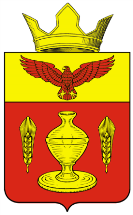 ВОЛГОГРАДСКАЯ ОБЛАСТЬПАЛЛАСОВСКИЙ МУНИЦИПАЛЬНЫЙ РАЙОН
ГОНЧАРОВСКИЙ СЕЛЬСКИЙ СОВЕТРЕШЕНИЕ«01» июля  2014 год	                                 п. Золотари	                                       №15\2О внесении изменений и дополнений в Решение № 2\2 от 24.01.2013г.  «Об утверждении  Положения о порядке осуществления муниципального земельного контроля на территории Гончаровского сельского поселенияПалласовского муниципального района Волгоградской области».           С целью приведения законодательства Гончаровского сельского поселения в соответствии с действующим законодательством, руководствуясь статьей 7 Федерального закона от 06 октября 2003 года № 131-ФЗ «Об общих принципах организации местного самоуправления в Российской Федерации», Гончаровский сельский СоветРЕШИЛ:          1. Внести изменения и дополнения в Решение Гончаровского сельского Совета № 2\2 от 24.01.2013г. «Об утверждении  Положения о порядке осуществления муниципального земельного контроля на территории Гончаровского сельского поселения Палласовского муниципального района Волгоградской области».             1.1 Раздел 6  Положения изложить в следующей редакции:«6. Права и ответственность собственников земельных участков,землепользователей, землевладельцев и арендаторовземельных участков   Собственники земельных участков, землепользователи, землевладельцы и арендаторы земельных участков либо их законные представители при проведении мероприятий по муниципальному земельному контролю имеют право:    - непосредственно присутствовать при проведении мероприятий по муниципальному    земельному контролю и давать объяснения по вопросам, относящимся к предмету проверки;- получать от муниципального инспектора информацию, которая относится к проведению проверки;- знакомиться с результатами проверки и указывать в акте проверки о своем ознакомлении с результатами проверки, давать письменные объяснения;- обжаловать действия (бездействие) муниципального инспектора, повлекшие за собой нарушение прав юридического лица или физического лица при проведении проверки, в административном и (или) судебном порядке в соответствии с законодательством Российской Федерации;- представлять документы о правах на земельные участки, об установлении сервитутов и особых режимов использования земель, проектно-технологические и другие материалы, регулирующие вопросы использования и охраны земель;- привлекать Уполномоченного при Президенте Российской Федерации по защите прав предпринимателей либо уполномоченного по защите прав предпринимателей в субъекте Российской Федерации к участию в проверке.    Собственники земельных участков, землепользователи, землевладельцы и арендаторы земельных участков по требованию муниципального инспектора, проводящего мероприятия по осуществлению муниципального земельного контроля, обязаны:- обеспечить свое присутствие или присутствие своих представителей при проведении мероприятий по муниципальному земельному контролю.»2. Контроль за исполнением настоящего Решения, оставляю за собой. 3. Настоящее Решение вступает в силу с момента официального опубликования (обнародования). Глава Гончаровского                                                                                 К.У.Нуркатов сельского поселения	Рег. № 31/2014          